RESULTADO – TOMADA DE PREÇONº 202385EXA37166HEMUO Instituto de Gestão e Humanização – IGH, entidade de direito privado e sem finslucrativos, classificado como Organização Social, vem tornar público o resultado daTomada de Preços, com a finalidade de adquirir bens, insumos e serviços para o HEMU -Hospital Estadual da Mulher, com endereço à Rua R-7, S/N, Setor Oeste, Goiânia, CEP:74.125-090.OBS: ENVIADO PDF DE CONFIRMAÇÃO BIONEXO COM AS INFORMAÇÕES DE RESULTADOVENCEDOROBJETOQUANTVALORUNITÁRIOVALORTOTALCDI -DIAGNOSTICOS EMCARDIOLOGIA ETOMOGRAFIA INFANTIL1R$ 541,00R$ 541,00ANGIOLOGIA LTDA37166/2023Goiânia/GO, 08 de maio de 2023.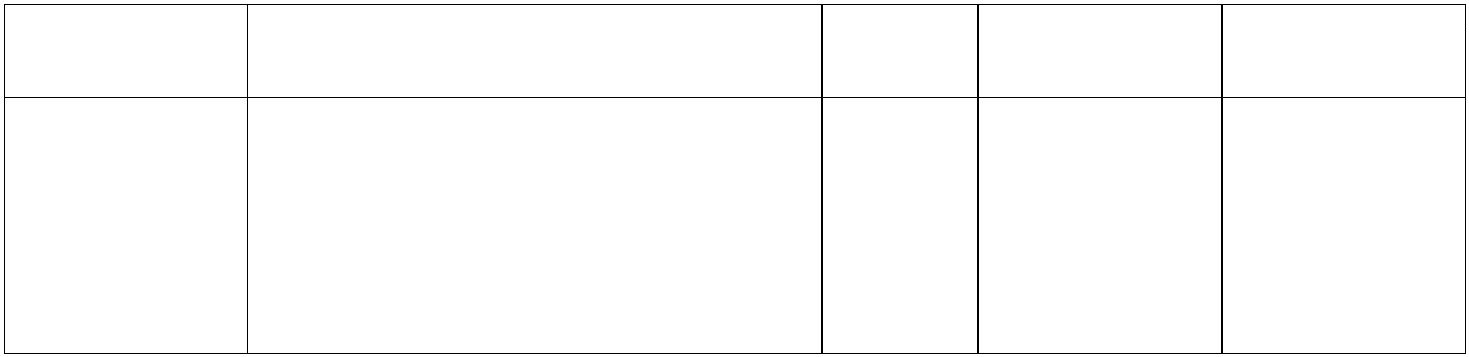 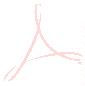 